The StreetNovember 7, 2018https://www.thestreet.com/press-releases/terranea-resort-unwraps-10th-annual-quot-traditions-quot-holiday-festivities-14771149 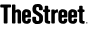 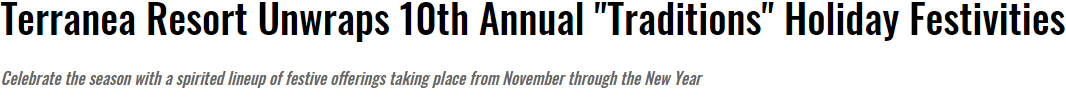 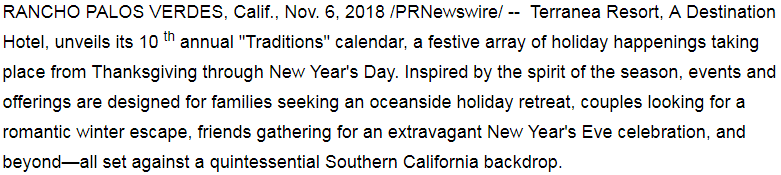 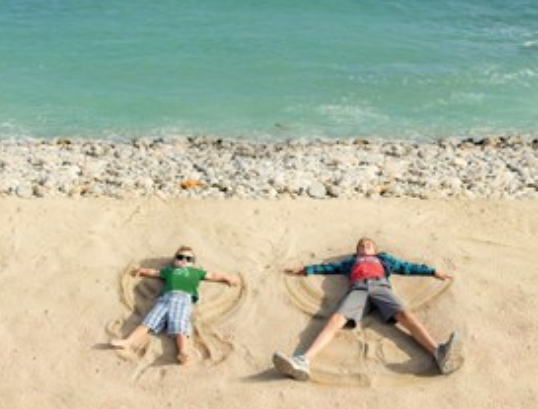 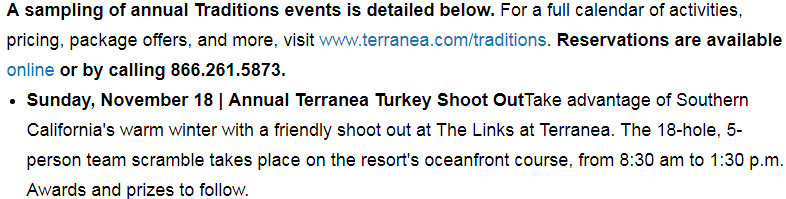 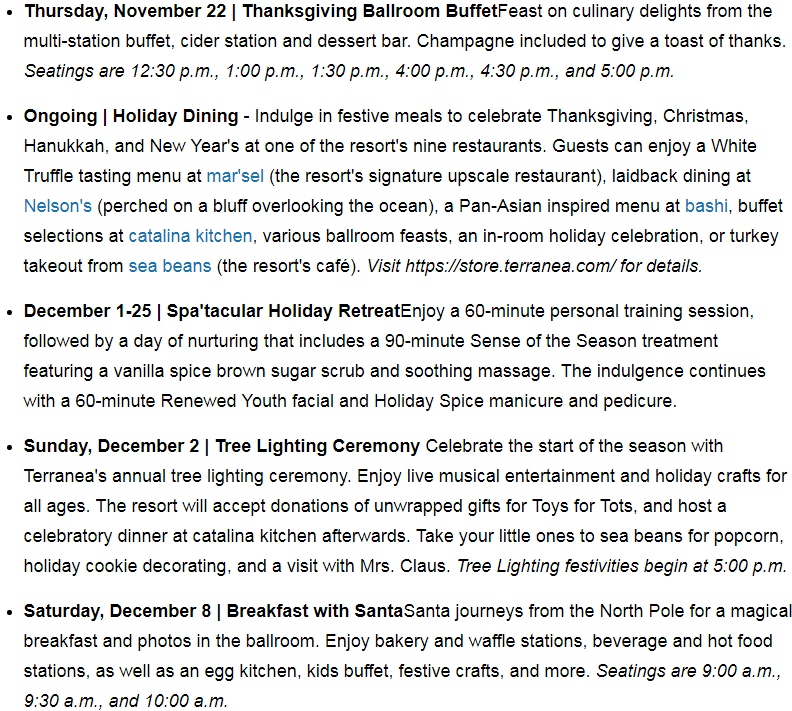 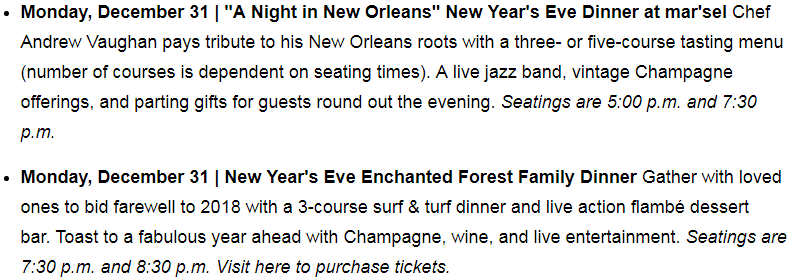 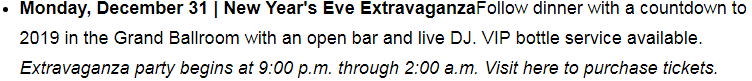 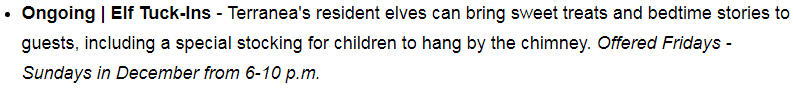 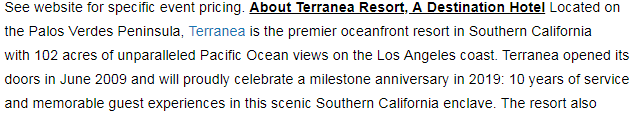 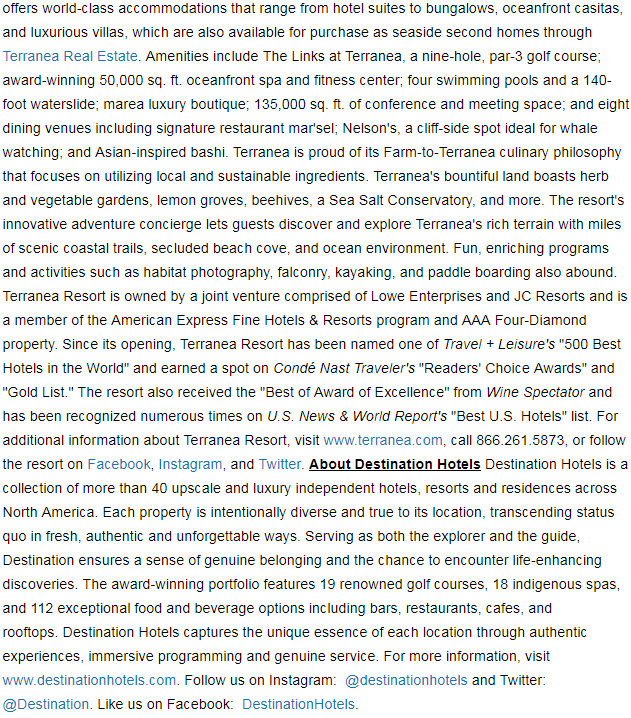 